Publicado en Mexico el 07/12/2022 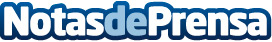 Max Elmann Arazi: ¿En qué fijarse al invertir en fondos inmobiliarios?La inversión inmobiliaria puede ser una aventura apasionante que le ofrece la oportunidad de ganar dinero con propiedades que poseen otras personas. Pero también es una operación compleja con muchas trampas y riesgos que los nuevos inversores deben evitarDatos de contacto:Nicola Senna5562291065Nota de prensa publicada en: https://www.notasdeprensa.es/max-elmann-arazi-en-que-fijarse-al-invertir-en Categorias: Inmobiliaria Finanzas Emprendedores Construcción y Materiales http://www.notasdeprensa.es